Student Advisory Council2020-2021 Application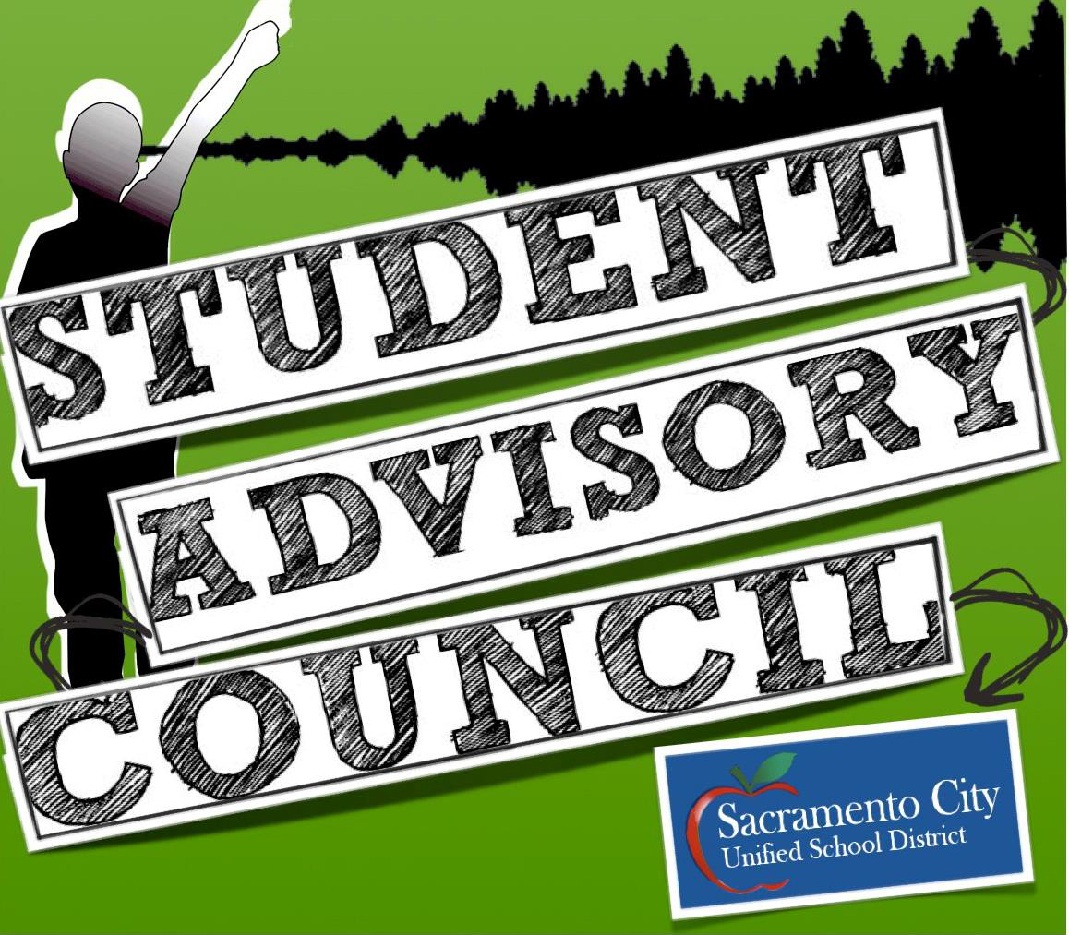 This application packet will be used for building a candidate pool for 2020-2021 Student Advisory Council (SAC).  This application will be used to select (1) future Student Board Member and (13) SAC Delegates for the 2020-2021 school year.  Please review all of the pages included to gain a better understanding of the history, positions, responsibilities, and commitment necessary for applying to the SAC.Student Advisory Council AdvisorDr. Mark CarneroMark-Carnero@scusd.eduTable of ContentsOverview of the Student Advisory Council						3Qualifications for Applying								4Cabinet Expectations									5Cabinet Positions Descriptions								6Student Board Member Position Description						6Cabinet Representative Position Description						7Application Procedures and Important Dates						7Application Materials									8Overview of the Student Advisory CouncilThe Student Advisory Council (SAC) is a year round program that introduces students to concepts of policy advocacy, applied social research, democratic governing, and grassroots organizing.  The Student Advisory Council strives to promote student voice within the district, and works to take action against problems faced by students.Students of the SAC program represent the vast diversity of SCUSD high school youth.  SAC members range from 9th to 12th grade, vary in socio-economic background, ethnicity, religion, first language, immigration status, and experience with student government.  There are two levels within the SAC program, cabinet representatives, and delegate committees.  Students earn these designations through time commitment and level of involvement.  SAC Delegates commit themselves to attending weekly meetings, working to refine their skills in critical thinking, college level research methodologies, public speaking, and youth advocacy.   SAC Delegates develop policy initiatives, meet with district staff and committees, and report to the SCUSD Board of Education. As youth advocates, they work together to ensure all student voices are represented.SAC students are critical, passionate, and determined to advocate for all student voices across our district.This application will be used to find candidates for 2020-2021 Cabinet positions including (1) Student Board Member and (13) SAC DelegatesQualifications for SAC Delegate ApplicationAble to commit to the school term July 1, 2020 to June 14, 2021 Able to commit to weekly meetings at the Serna Center on Wednesday from 4:00pm to 5:30pmBe at least in 10th grade by the start of the 2020-2021 school year Complete an interview with the current SAC Board and Adult Advisor Able to communicate professionally and effectively with peers and adults. Able to work well on teams composed of youth and adults. Responsible and well organized. Must have a signature of support from parent or guardianMust have a signature of support from (1) of the following people on their campus:AdministratorTeacherCounselorPLEASE REFER TO PG. 6 & 7 FOR SPECIFIC POSITION REQUIRMENTS SAC Delegate ExpectationsThe students on the Student Advisory Council are held to the highest standards of student leadership. We expect that all SAC members exhibit respect, critical thought, creativity, and passion every day.Additionally, the following items are contractually required of all members:Attend ALL SAC Meetings: Weekly Council Meetingsand upon request, Board of Education meetings or Superintendent Round-table meetings.Work directly with the Council and the SAC Adult Advisor to promote authentic youth engagement at ALL SCUSD High Schools.Assist in the identification and implementation of youth-adult action projects and trainings. Make presentations and agendas for and at various meetings and trainings:School Board MeetingsStudent Community MeetingsOther District Council MeetingsAssist with meeting and planning coordination. Act as a public relations representative for SAC. All position requirements outlined in the Cabinet Representative and Student Board Member pageComplete all position specific requirementsStudent Advisory Council Position DescriptionsThere are only (2) types of positions on the Student Advisory Council: Student Board Member & Cabinet RepresentativeStudent Board MemberThe Student Board Member has the largest and highest profile set of responsibilities of all of the SAC Cabinet.  The Student Board member serves as the public representative of the entire SCUSD student body. They are a highly visible student from SCUSD that works to ensure youth input and participation in district decision-making processes. They work closely with the SAC and the SCUSD Board of Education to ensure that the viewpoints of youth representing the diversity of SCUSD are heard in district decision-making bodies.  There is only 1 Student Board Member position available.Duties & Responsibilities:Attend ALL SCUSD Board of Education Meetings every 1st and 3rd Thursday from July 2020-June 2021Meetings start from 6:00pm and vary in time of endingAttend ALL weekly SAC Meetings Write and present Student Board Reports to the Board of Education Ensure that student voice is heard in public arenas. Ensure youth input is included in the development of district policies. Make an effort to visit all schools within the district. Maintain visibility and approachability at community events. Preside over the SAC Elections Committee, if a graduating Senior. All responsibilities included within the Cabinet Representative rolesQualifications & Requirements:Must be at least a Junior at the start of the 2020-2021 school yearMust complete Google Forms application & complete a separate letter of interestMust gather the following support: Must collect (1) student club organization leaders and/or advisor signatures of support from their campus, accompanied by (1) letter of recommendation from the following unrelated Adults (ie. Coaches, teachers, employers, religious leaders, etc.) or administrator on campusMust complete a public presentation for candidacyMust have a critical eye for public policy and student rights and be able to critically analyze certain CA, federal, and local policies affecting studentsAdvocate for youth and community voice, respectful, responsible, well organized, passionate and able to communicate effectively with all students, district staff, and other community members. Meet all expectations specified on page 5. Cabinet RepresentativeCabinet representatives are public leaders of the SAC who represent each of our 14 SCUSD high schools.  They are highly visible students from SCUSD that works to ensure youth input and participation in decision-making processes. They work to ensure that school and district decision-making bodies hear the viewpoints of youth representing the diversity of SCUSD.There are 13 Cabinet Representative positions available for the SAC.  There can only be 1 Cabinet representative per school.Duties & Responsibilities:Attend ALL SAC Meetings: Meetings are once a week, Wednesdays from 4:00-5:30Share agenda setting for all Student Advisory Council meetings. Share facilitation of cabinet meetings. Share public presentation building and delivery for various meetings and trainings. Serve as a public relations representative for school and SACWork within committees and/or task force for student initiatives Ensure youth input is included in the development of district policies. Assist in community partnership developmentHelp to maintain positive social media presence of SACInvestigate student needs at school site and report back to SACKeep SAC informed of all school updates and eventsAct as a liaison between home school and SAC cabinetQualifications & Requirements:Must be at least a Sophomore at the start of the 2020-2021 school year Must complete Google Forms applicationMust provide (1) letter of recommendation: (1) letter of recommendation from the following unrelated adults (ie. Coaches, teachers, employers, religious leaders, etc.) or administrator on campusAdvocate for youth and community voice, respectful, responsible, well organized, and outspokenAble to communicate effectively with all students, district staff, and other community members. Meet all requirements specified on page 5. APPLICATION PROCEDURES AND IMPORTANT DATESMAY 20, 2020	Application questions are due to Dr. Mark Carnero through google forms.  https://forms.gle/gNEtdsAV1k69tDf86Supplementary application materials (letter of intent, letters of recommendation, and signatures) should be scanned and emailed or if necessary dropped off physically to the Serna Center at 5735 47th Ave., Sacramento Ca, 95824 (attn: Youth Development / Dr. Mark Carnero)MAY 22, 2020 	Notifications of acceptance into 2nd tier for Student Board Member & SAC candidatesMAY 27-29, 2020	ZOOM or Google interviews of 2nd tier candidates for Student Board Member & SAC candidates at the Serna CenterMAY 30, 2020		Notification of acceptance into SAC cabinet position 				Student Board Member digital presentation materials due toDr. Mark Carnero JUNE 1, 2020	Student Board Member Presentations and Elections via ZOOM or Google.  Voting and selection conducted on day of.APPLICATION QUESTIONSOVERVIEW:	Please complete the following questions on https://forms.gle/gNEtdsAV1k69tDf86DUE DATE:	MAY 20, 2020 	FORMAT:	Each question will have a 250-word maximum response.SCORING	All Questions will be scored on a 10-point scale using the following rubric.  All applicants can earn a maximum of 30 points.*Please remember that the writing portion is only one part of the entire application.  We understand that many of our applicants will have varying levels of preparation and confidence in their writing.  What we want to see is honesty, creativity, and individuality.  Other factors like personal interview, leadership potential, enthusiasm, and letters of recommendation will make up the remainder of application points that will determine selection.PointsFormatContent10Meets all format requirements with no typos or grammatical errorsOffers candid and original youth voice, provides the reader with a real version of themselves, details their perspective as a young person with multiple identities and history, offers an argument that is thorough, thought provoking, insightful, and meaningful.8Meets format requirements with very few errors and typosStrong voice is present, answers are appropriate, offers a surface level analysis, responses are thoughtful and useful6Meets format requirements with many errors and many typosAnswers are hurried, not thorough but reflect some understanding of the question.5 and belowDoes not meet format requirements with many errors and many typosClose ended answers given with minimal explanation